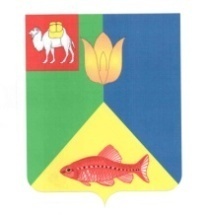 РОССИЙСКАЯ  ФЕДЕРАЦИЯ ЧЕЛЯБИНСКАЯ  ОБЛАСТЬГЛАВА КУНАШАКСКОГО СЕЛЬСКОГО ПОСЕЛЕНИЯКУНАШАКСКОГО МУНИЦИПАЛЬНОГО РАЙОНАРАСПОРЯЖЕНИЕот 23.06.2023г.                                                                                             № 73Об отмене особого
противопожарного режима
на территории Кунашакского
сельского поселения В связи со стабилизацией пожарной обстановки на территории Кунашакского муниципального района, установлением погодных условий, способствующих снижению класса пожарной опасности и на основании Постановления Правительства Челябинской области № 338-П от 22.06.2023г.:1. Отменить особый противопожарный режим на территории Кунашакского сельского поселения с 23.06.2023г.2. Абанину А.Н. – инспектору по первичным мерам пожарной безопасности, вести мониторинг ситуации противопожарного режима на территории Кунашакского сельского поселения.3. Настоящее распоряжение подлежит официальному опубликованию.                                                                               Р.М. Нуриев